MILBORNE ST ANDREW NEIGHBOURHOOD PLAN 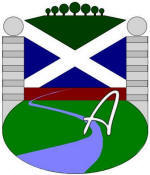 WORKING PARTYAGENDA	TUESDAY 13TH JANUARY 2015No. 5	Village Hall Committee Room 7.00pmPresent and Apologies for absence Minutes of Meeting No.4	Matters arising from meeting - 	(2a) Confirmation of Public Liability Cover from PC	SC(5b) Confirmation from PC of agreement to hold any monies	SCConstitution – Declaration of Interests based on this AgendaUpdates on tasks:Feedback on possible Facebook site	GC/ZCFeedback on web page designer and cost	SGFeedback on cost of village hall and availability	SCFeedback on cost of banner	DGAny progress on vision statement	MHAny progress on SWOT analysis	AllAny progress on Housing Needs Survey.	GCEstimate cost of administrative goods	MH/SGInvolvement of ResidentsFinalisation of February dates	AllFormat of open days/evenings	AllIdentify information to be included (maps/previous plans etc)	Decide on approachFlyer final designing, and delivery arrangements	SGConstruction of next “The Reporter” article	SGIdeas : To cover items not in the agendaDate of Next Meeting 